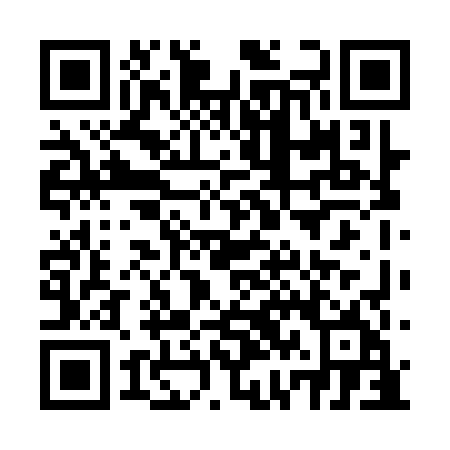 Prayer times for Central Business District, Saskatchewan, CanadaMon 1 Apr 2024 - Tue 30 Apr 2024High Latitude Method: Angle Based RulePrayer Calculation Method: Islamic Society of North AmericaAsar Calculation Method: HanafiPrayer times provided by https://www.salahtimes.comDateDayFajrSunriseDhuhrAsrMaghribIsha1Mon5:026:401:105:387:429:202Tue4:596:371:105:397:449:223Wed4:566:351:105:407:459:244Thu4:546:331:095:417:479:275Fri4:516:311:095:437:499:296Sat4:486:281:095:447:509:317Sun4:456:261:095:457:529:338Mon4:426:241:085:467:549:359Tue4:406:211:085:477:569:3810Wed4:376:191:085:497:579:4011Thu4:346:171:075:507:599:4212Fri4:316:151:075:518:019:4513Sat4:286:131:075:528:029:4714Sun4:256:101:075:538:049:4915Mon4:236:081:075:548:069:5216Tue4:206:061:065:568:089:5417Wed4:176:041:065:578:099:5718Thu4:146:021:065:588:119:5919Fri4:115:591:065:598:1310:0220Sat4:085:571:056:008:1410:0421Sun4:055:551:056:018:1610:0722Mon4:025:531:056:028:1810:0923Tue3:595:511:056:038:2010:1224Wed3:565:491:056:058:2110:1525Thu3:535:471:046:068:2310:1726Fri3:505:451:046:078:2510:2027Sat3:475:431:046:088:2610:2328Sun3:445:411:046:098:2810:2529Mon3:415:391:046:108:3010:2830Tue3:385:371:046:118:3110:31